Задание 1. Подъём на гору Ай-Петри.Ай-Пе́три — живописная горная вершина в Крымских горах в составе массива Ай-Петринская яйла, высота до 1233 метров.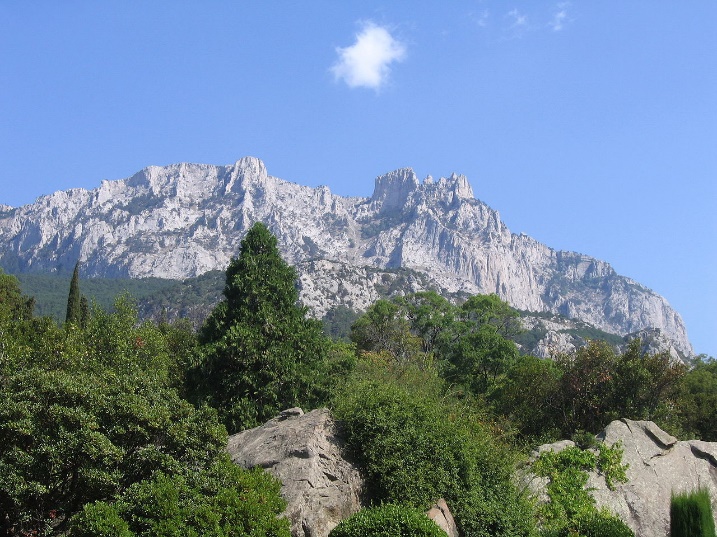 Вопрос 1: ПОДЪЕМ НА ГОРУ АЙ-ПЕТРИГора Ай-Петри – достопримечательность Крымского полуострова. Ежегодно  только с 1 июля по 27 августа включительно на неё поднимаются около 200 000 людей. Сколько примерно в среднем людей поднимаются на гору Ай-Петри каждый день? A. 340 B. 710 C. 3400 D. 7100 E. 7400 Спецификация задачиВопрос 2: ПОДЪЕМ НА ГОРУ АЙ-ПЕТРИ Кореизская пешеходная тропа  на гору Ай-Петри имеет длину около 3,9 километров. Пешеходам нужно вернуться после 8 км прогулки к 20 часам. Олег прикинул, что он может подняться на гору со средней скоростью 1,5 км/ч и спуститься со скоростью в два раза больше этой. При движении с этими скоростями остается время на то, чтобы поесть и отдохнуть. Используя скорости, установленные Олегом, определите самое позднее время, когда Олег может начать свой подъем, чтобы он мог вернуться к 20 часам. На смотровой площадке горы Ай-Петри Олег планирует провести около 1 часа.Ответ: …………………………….. 114 Спецификация задачиВопрос 3: ПОДЪЕМ НА ГОРУ АЙ-ПЕТРИ Олег надел шагомер для подсчета своих шагов во время ходьбы по Кореизской тропе. Его шагомер показал, что он сделал 9750 шагов по дороге наверх. Оцените среднюю длину шага у Олега, пока он шел 3,9 км вверх по Кореизской тропе . Дайте ответ в сантиметрах (см). Ответ: ................................................... см.Спецификация задачиЗадание 2.СТАРОЛАДОЖСКИЙ КАНАЛСтроительство Ладожского канала началось в 1719 году, при Петре I. В то время желание царя Петра торговать с Европой по Балтике требовало расширения путей сообщения, особенно водных. Один из участков Вышневолоцкого водного пути, соединяющего Волгу с Балтийским морем, проходил через Ладожское озеро. Этот участок являлся одним из самых трудных и опасных: частые штормовые ветра на озере стали причиной гибели сотен кораблей с грузом. В указе от 18 ноября 1718 года Петра I сказано:В связи с этим по инициативе Петра началось строительство обходного пути, соединяющего Волхов и Неву. Длина канала по проекту составляла 111 километров, он начинался около города Новая Ладога и заканчивался в Шлиссельбурге, где Нева берёт начало из Ладожского озера. Канал строился без шлюзов, шириной по воде 21,3 м и глубиной 2,1 м.Вопрос 1.Определите какой объём грунта нужно было извлечь для постройки канала. Ответ дайте в кубических метрах.Ответ…………….Спецификация задачиВопрос 2.В 1726 году был закончен участок между Волховом и селом Чёрное протяжённостью около 29 км, по участку началось движение судов.Какая часть канала была построена к 1726 году. Ответ выразите в процентах. Округлите до единиц.Ответ……….Спецификация задачиХарактеристика задачиХарактеристика задачиКомпетенцияИнтерпретировать, использовать и оценивать математические результатыОбласть математического содержанияКоличествоПроверяемое умение универсального характераОпределить среднее ежедневное количество людей с учетом общего количества и приведенного периода. КонтекстОбщественныйКогнитивный уровень сложностиСреднийФормат вопросаЗакрытыйОтвет принимается полностью – 1 баллОтвет принимается полностью – 1 баллКомментарии: С. 3400Комментарии: С. 3400Ответ принимается частично – не принимаетсяОтвет принимается частично – не принимаетсяКомментарииКомментарииОтвет не принимается – 0 балловОтвет не принимается – 0 балловДругие ответы.Ответ отсутствует.Другие ответы.Ответ отсутствует.Характеристика задачиХарактеристика задачиКомпетенцияПрименять математические понятия, факты и процедуры размышления. Принятие решений.Область математического содержанияИзменение и зависимостиПроверяемое умение универсального характераВычислить время начала подъема с учетом двух скоростей, общей протяженности пути и времени окончания.КонтекстОбщественныйКогнитивный уровень сложностиВысокийФормат вопросаЗакрытыйОтвет принимается полностью – 2 баллОтвет принимается полностью – 2 баллКомментарии: в 15.00 часов или 15:00. Единицы измерения могут быть указаны или нет. Принимается ответ 3 часа дня. Допускается ответ 15 часов 6 мин (желательно такой ответ прокомментировать (*).Найти время подъёма на гору: 3,9 : 1,5 = 2.6 часа.Найти время спуска с горы: 3,9 : 3 = 1,3 часаСложить время подъёма, спуска и отдыха на смотровой площадке 2,6 + 1 + 1,3 = 4,9 часа.(*) Ученик должен сделать предположение, что фраза «около часа» даёт нам право сделать предположение, что 4.9 часа мы можем округлить до 5 часов. 20 часов – 5 часов  = 15 часовКомментарии: в 15.00 часов или 15:00. Единицы измерения могут быть указаны или нет. Принимается ответ 3 часа дня. Допускается ответ 15 часов 6 мин (желательно такой ответ прокомментировать (*).Найти время подъёма на гору: 3,9 : 1,5 = 2.6 часа.Найти время спуска с горы: 3,9 : 3 = 1,3 часаСложить время подъёма, спуска и отдыха на смотровой площадке 2,6 + 1 + 1,3 = 4,9 часа.(*) Ученик должен сделать предположение, что фраза «около часа» даёт нам право сделать предположение, что 4.9 часа мы можем округлить до 5 часов. 20 часов – 5 часов  = 15 часовОтвет принимается частично – не принимаетсяОтвет принимается частично – не принимаетсяКомментарииКомментарииОтвет не принимается – 0 балловОтвет не принимается – 0 балловДругие ответы.Ответ отсутствует.Другие ответы.Ответ отсутствует.Характеристика задачиХарактеристика задачиКомпетенцияПрименять математические понятия, факты и процедуры размышления. Умение выполнять математические действия.Область математического содержанияКоличествоПроверяемое умение универсального характераРазделить расстояние в километрах на определенное количество шагов и выразить результат в сантиметрах.КонтекстОбщественныйКогнитивный уровень сложностиСреднийФормат вопросаЗакрытыйОтвет принимается полностью – 2 баллОтвет принимается полностью – 2 баллКомментарии: 3,9 км = 3900 м = 390000см.390000 : 9750 = 40 см.Комментарии: 3,9 км = 3900 м = 390000см.390000 : 9750 = 40 см.Ответ принимается частично – не принимаетсяОтвет принимается частично – не принимаетсяКомментарииКомментарииОтвет не принимается – 0 балловОтвет не принимается – 0 балловДругие ответы.Ответ отсутствует.Другие ответы.Ответ отсутствует.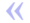 какой великий убыток на вся годы чинится на Ладожском озере от худых судов, и что одним сим летом с тысячу судов пропало…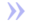 Характеристика задачиХарактеристика задачиКомпетенцияПрименять математические понятия, факты и процедуры размышления. Умение выполнять математические действия.Область математического содержанияКоличество. Пространство и форма.Проверяемое умение универсального характераВычислить объём зная все величины измеренияКонтекстНаучныйКогнитивный уровень сложностиСреднийФормат вопросаЗакрытыйОтвет принимается полностью – 2 баллОтвет принимается полностью – 2 баллКомментарии:  111 км = 111000 м.111000 * 21,3 * 2,1 = 4965030 м3Комментарии:  111 км = 111000 м.111000 * 21,3 * 2,1 = 4965030 м3Ответ принимается частично – не принимаетсяОтвет принимается частично – не принимаетсяКомментарииКомментарииОтвет не принимается – 0 балловОтвет не принимается – 0 балловДругие ответы.Ответ отсутствует.Другие ответы.Ответ отсутствует.Характеристика задачиХарактеристика задачиКомпетенцияПрименять математические понятия, факты и процедуры размышления. Умение выполнять математические действия.Область математического содержанияКоличество. Проверяемое умение универсального характераНахождение значение части от числа и выражение этой части в процентах. Округление числа.КонтекстНаучныйКогнитивный уровень сложностиСреднийФормат вопросаЗакрытыйОтвет принимается полностью – 2 баллОтвет принимается полностью – 2 баллКомментарии: 29 : 111 * 100% = 26,(126)% . Округляем ответ.Ответ: 26%.Комментарии: 29 : 111 * 100% = 26,(126)% . Округляем ответ.Ответ: 26%.Ответ принимается частично – не принимаетсяОтвет принимается частично – не принимаетсяКомментарииКомментарииОтвет не принимается – 0 балловОтвет не принимается – 0 балловДругие ответы.Ответ отсутствует.Другие ответы.Ответ отсутствует.